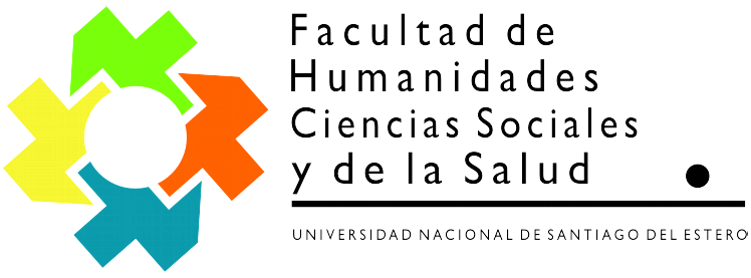 REUNIÓN EXTRAORDINARIA VIRTUALORDEN DEL DÍA PUNTO 1)-   CUDAP TRAMITE N° 539/21  presentado por  Consejera Directiva   del Claustro de Egresados Lic. María Amelia  Coronel   eleva su renuncia al  Claustro que integra.(1 archivo)PUNTO 2)-  Análisis de Planta Docente: necesidades y requerimientos de las distintas carreras de  esta Unidad Académica.( archivos varios)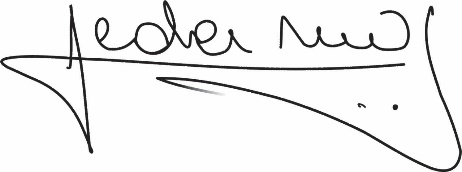 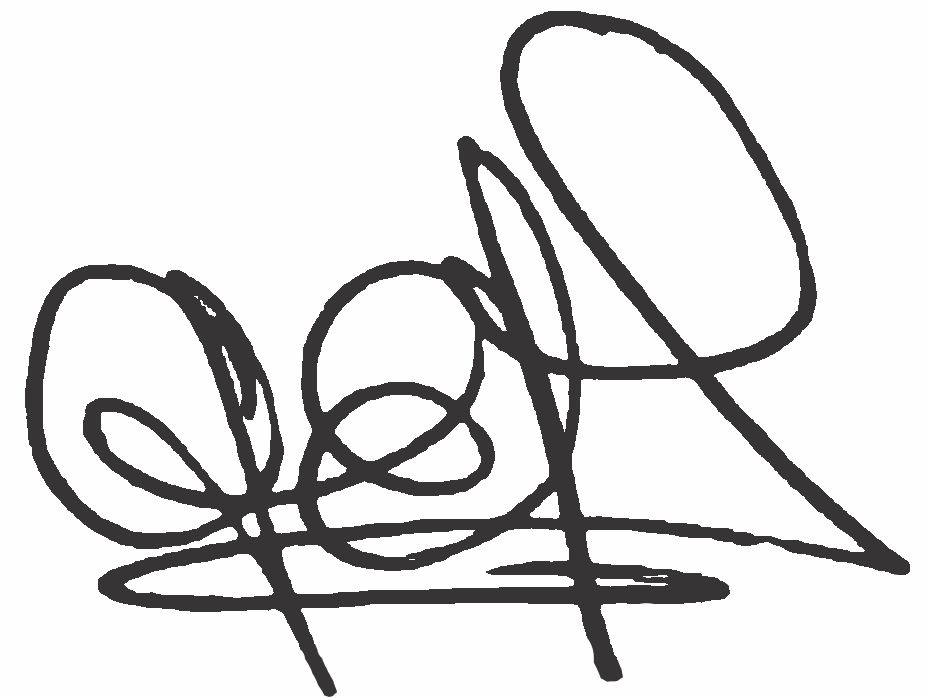 Lic. .Graciela Ferreira Soraire                                                        Lic.  Hugo Marcelino Ledesma               Secretaria del Consejo Directivo                                                        Decano FHCSyS       FHCSyS UNSE                                                                                     UNSEDÍA: 09/11/2021LUGARSALA DE REUNIONES VIRTUAL: ZOOM –VIDEO CONFERENCIA HORA: 17:00 